Приложение 1, слайд 2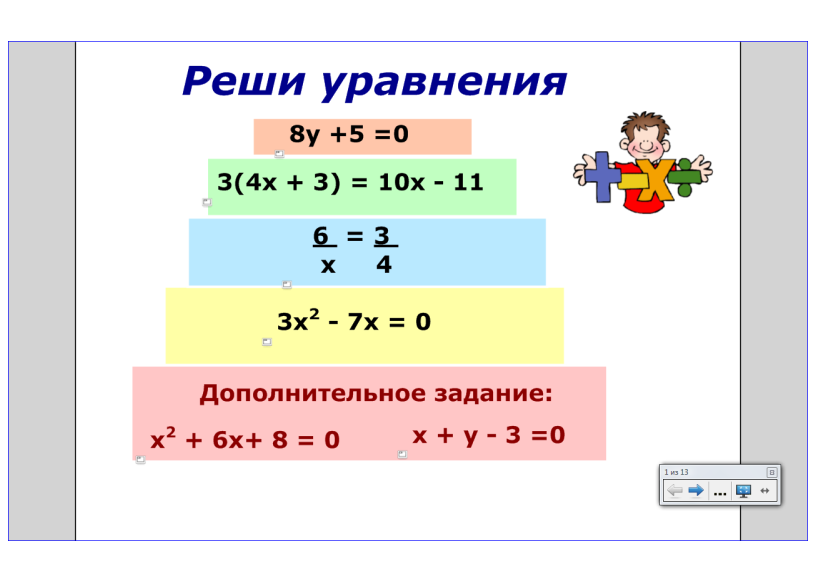 Организация проверки уравнений происходит по требованию обучающихся с использованием гиперссылок на слайде 2 (замочек). Вернуться на исходный слайд поможет гиперссылка в форме «человечка».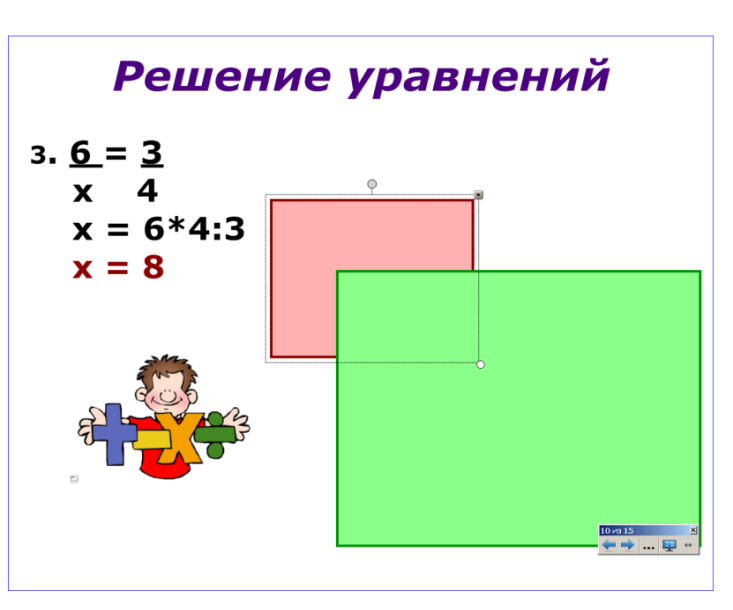 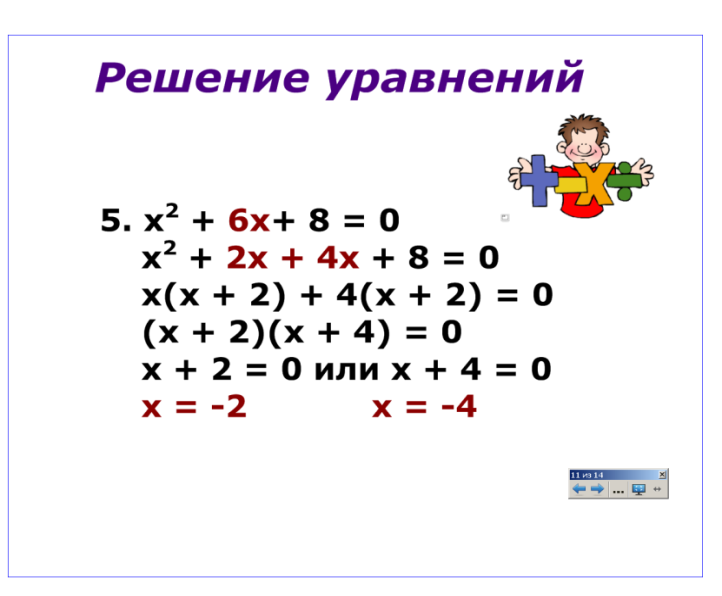 Приложение 1 слайд 3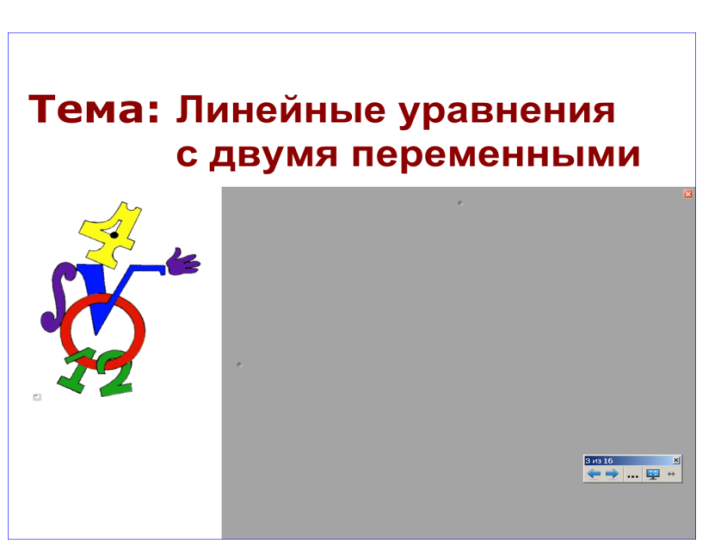 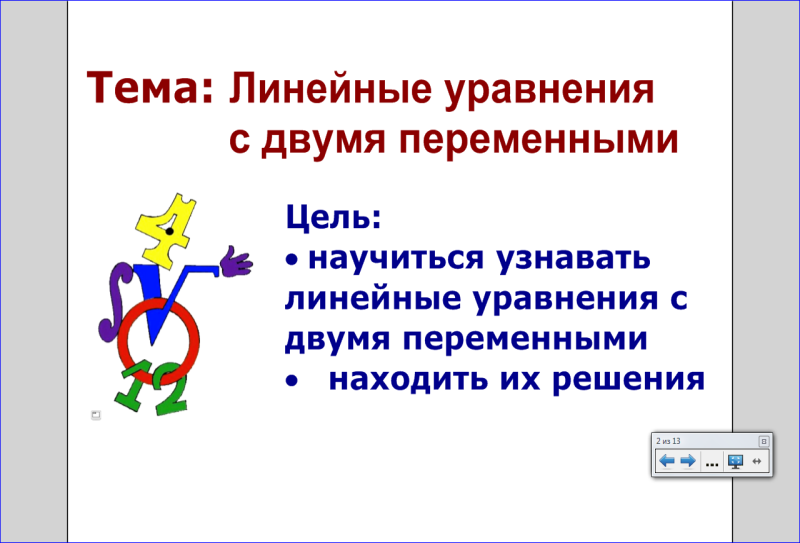 Приложение 1 слайд 4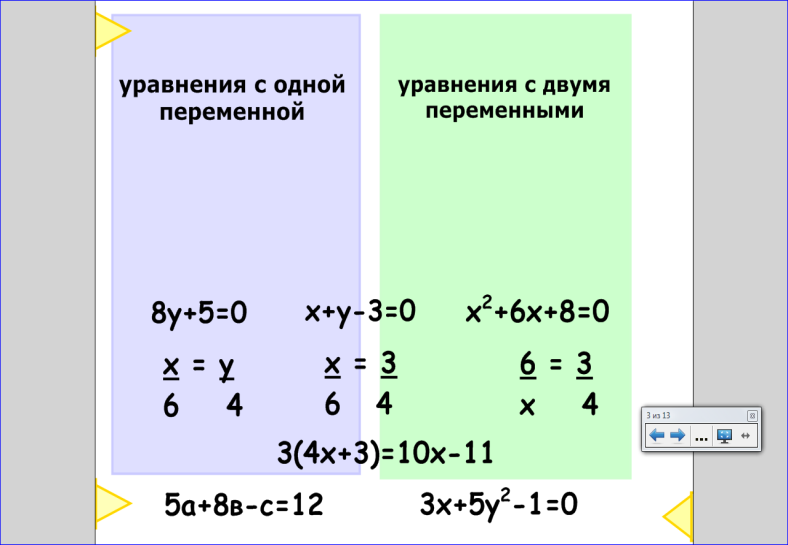 Приложение 1 слайд 4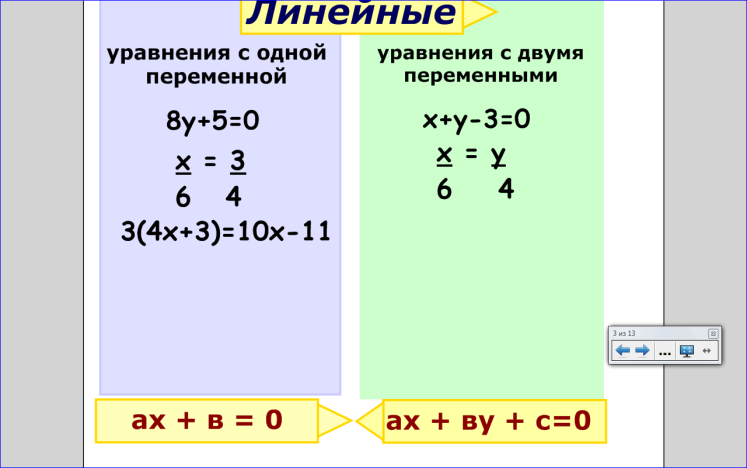 Приложение 1 слайд 5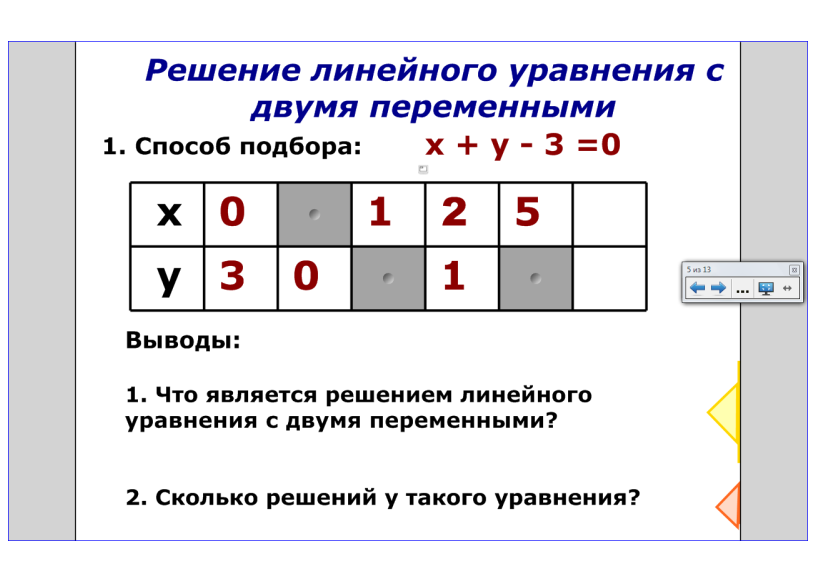 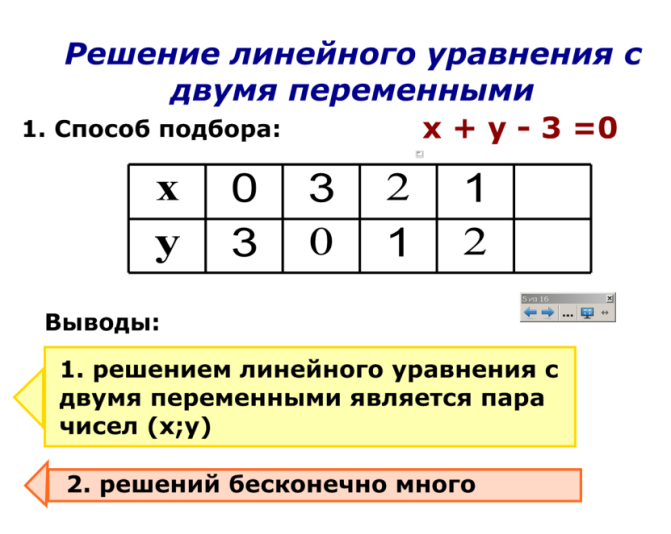 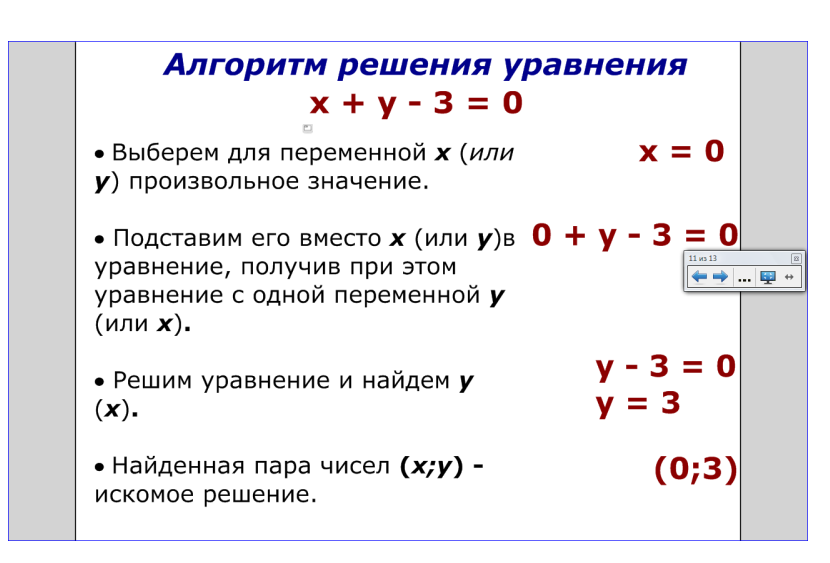 Приложение 1 слайд 6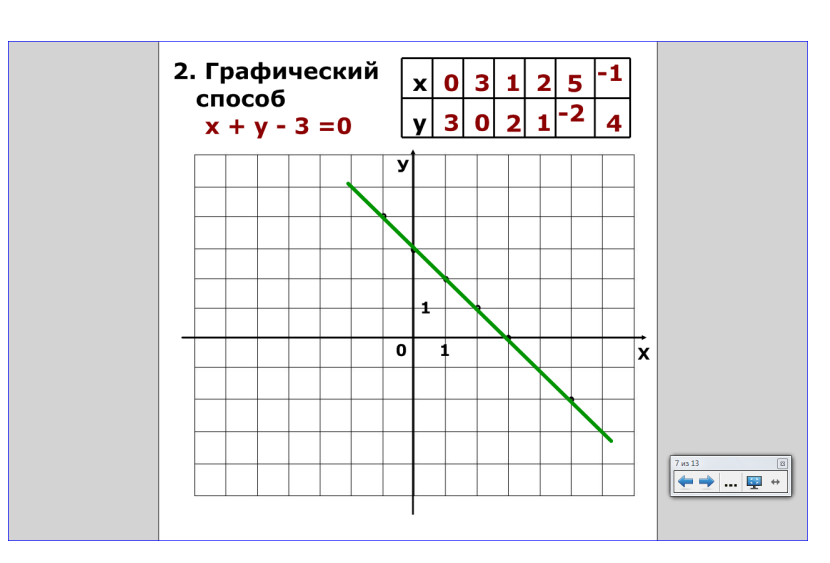 Приложение 1 слайд 7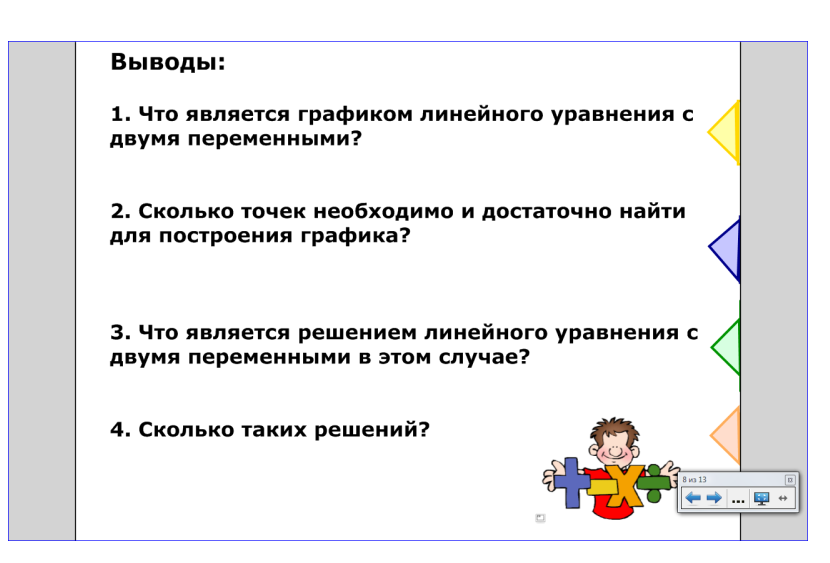 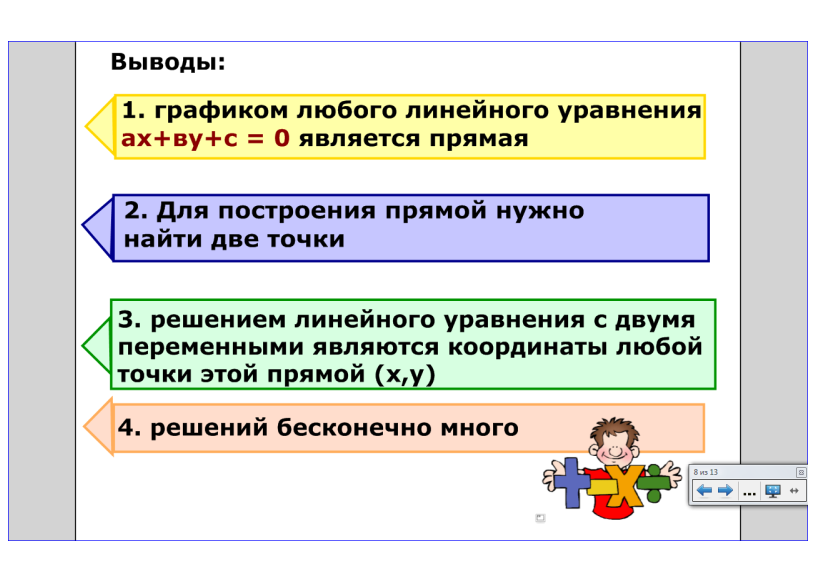 Приложение 1 слайд 13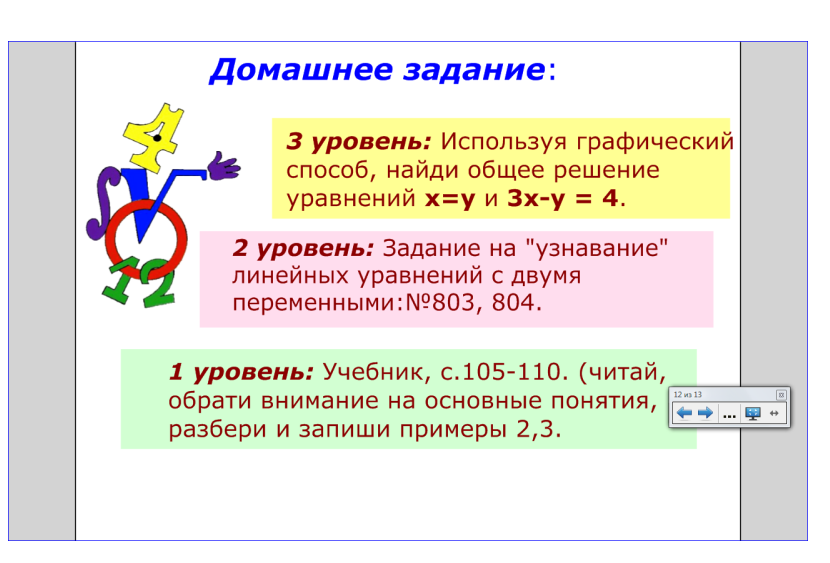 